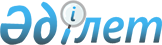 О внесении изменения в решение маслихата Кобдинского района от 22 декабря 2017 года № 129 "О внесении изменений в некоторые действующие решения маслихата Кобдинского района"Решение Кобдинского районного маслихата Актюбинской области от 13 марта 2019 года № 210. Зарегистрировано Департаментом юстиции Актюбинской области 15 марта 2019 года № 5999
      В соответствии со статьей 6 Закона Республики Казахстан от 23 января 2001 года "О государственном управлении и самоуправлении в Республике Казахстан", статьей 50 Закона Республики Казахстан от 6 апреля 2016 года "О правовых актах", маслихат Кобдинского района РЕШИЛ:
      1. Внести в решение маслихата Кобдинского района от 22 декабря 2017 года № 129 "О внесении изменений в некоторые действующие решения маслихата Кобдинского района" (зарегистрированное в реестре государственной регистрации нормативных правовых актов за № 5790, опубликованное 15 января 2018 года в Эталонном контрольном банке нормативных правовых актов Республики Казахстан электронном виде) следующее изменение:
      приложение к вышеуказанному решению изложить в новой редакции, согласно приложению к настоящему решению.
      2. Государственному учереждению "Аппарат Кобдинского районного маслихата" в установленном законодательством порядке обеспечить:
      1) государственную регистрацию данного решения в департаменте юстиции Актюбинской области;
      2) направление настоящего решения на официальное опубликование в эталонном контрольном банке нормативных правовых актов Республики Казахстан.
      3. разместить данное решение на интернет-ресурсе акимата Кобдинского района.
      4. Настоящее решение вводится в действие по истечении десяти календарных дней после дня его первого официального опубликования. Изменения, вносимые в некоторые действующие решения Кобдинского районного маслихата
      Сноска. Приложение с изменениями, внесенными решением Кобдинского районного маслихата Актюбинской области от 20.08.2020 № 360 (вводится в действие со дня его первого официального опубликования).

      1) исключен решением Кобдинского районного маслихата Актюбинской области от 20.08.2020 № 360 (вводится в действие со дня его первого официального опубликования);

      2) исключен решением Кобдинского районного маслихата Актюбинской области от 20.08.2020 № 360 (вводится в действие со дня его первого официального опубликования);

      3) исключен решением Кобдинского районного маслихата Актюбинской области от 20.08.2020 № 360 (вводится в действие со дня его первого официального опубликования);
      4) в решении Хобдинского районного маслихата от 13 марта 2017 года № 70 "О внесении изменений в решение Хобдинского районного маслихата от 24 апреля 2009 года № 86 "Жер салығының базалық ставкасын жоғарылату туралы", (зарегистрированное в реестре государственной регистрации нормативных правовых актов за № 5419, опубликованное 10 апреля 2017 года в газете "Қобда"):
      в реквизитах, заголовке и по тексту решения на русском языке слова "Хобдинского", "Хобдинский" заменить словами "Кобдинского", "Кобдинский";
      5) исключен решением Кобдинского районного маслихата Актюбинской области от 20.08.2020 № 360 (вводится в действие со дня его первого официального опубликования);

      6) исключен решением Кобдинского районного маслихата Актюбинской области от 20.08.2020 № 360 (вводится в действие со дня его первого официального опубликования).


					© 2012. РГП на ПХВ «Институт законодательства и правовой информации Республики Казахстан» Министерства юстиции Республики Казахстан
				
      Председатель сессии 
районного маслихата 

А. Борамбаев

      Секретарь районного маслихата 

Ж. Ергалиев
Приложение к решению Кобдинского районного маслихата от 13 марта 2019 года № 210Приложение к решению Кобдинского районного маслихата от 22 декабря 2017 года № 129